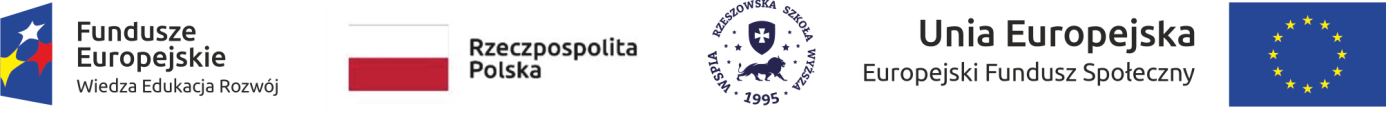 nr zapytania ofertowego 2/KON/z045/2019Załącznik nr 5 do WarunkówOŚWIADCZENIE ZŁOŻONEW CELU WYKAZANIA SPEŁNIENIA WARUNKÓWO KTÓRYCH MOWA W CZĘŚCI 10 ust. 3 WARUNKÓWOświadczam(my), że na dzień składania oferty:Posiadam/my uprawnienia do wykonywania określonej działalności lub czynności, jeżeli ustawy nakładają obowiązek posiadania takich uprawnień.Znajduje się/Znajdujemy się w sytuacji ekonomicznej i finansowej zapewniającej wykonanie zamówienia we wskazanych terminach.Posiadam/my niezbędną wiedzę oraz dysponuję/dysponujemy odpowiednim potencjałem technicznym i osobami zdolnymi do wykonania zamówienia........................................................................( data, pieczęć i podpis osoby/osób uprawnionej/uprawnionych do składania oświadczeń woli w imieniu Wykonawcy)